         К А Р А Р                                 № 10                         ПОСТАНОВЛЕНИЕ   25  апрель 2018г.	     25 апреля 2018г.О подготовке к проведению праздника «ГӘИЛӘМ-ҠӘЛГӘМ”  в сельском поселении Ижбердинский сельсовет муниципального района Кугарчинский район Республики Башкортостан   В связи с проведением праздника «ГӘИЛӘМ-ҠӘЛГӘМ”  в д.Сапыково  Администрация сельского поселения Ижбердинский сельсовет муниципального района Кугарчинский район Республики Башкортостанпостановляет1. Утвердить состав организационного комитета  по подготовке и проведению праздника  /приложение 1/.      2. Утвердить план мероприятий  по подготовке и проведению праздника /приложение 2/.  3.   Организационному комитету  обеспечить исполнение плана мероприятий в установленные сроки.4. Контроль за исполнением данного постановления оставляю за собой.  Глава сельского поселенияИжбердинский сельсовет                  Н.Б.Ибрагимов                                                                                                                                Приложение 1                                                                                                 К постановлению АСП Ижбердинский                	 сельсовет  от 25.04.2018г. № 10СОСТАВорганизационного комитета по подготовке и проведению  праздника «ГӘИЛӘМ-ҠӘЛГӘМ”   в сельском поселении Ижбердинский сельсовет муниципального района Кугарчинский район  Республики БашкортостанИбрагимовН.Б.- председатель оргкомитета, глава СП Ижбердинский сельсовет,Хасанова Ф.М.- зампредседателя  оргкомитета, управляющий делами,Давлетбаев  Ш.К.-  депутат, староста д.Сапыково,Саиткулова Э.В.- заведующий филиалом  с.Максютово ООШ д.Сапыково, Саиткулова Д.Ш.-культорганизатор сельского клуба д.Сапыково,Давлетбаева Д.В.-заведующий ФАП д.Сапыково,Ибрагимова А.С.Хусаинова А.М.Кульбердина Г.Г.Ибрагимова Ф.У. Ишбаева М.С.Управляющий делами                      Ф.М.ХасановаБАШКОРТОСТАН  РЕСПУБЛИКАҺЫКугәрсен районы муниципаль районының Ишбирҙе ауыл советы                  ауыл  биләмәhе хакимиәте 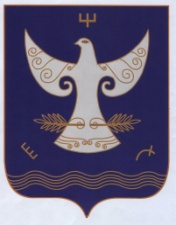 РЕСПУБЛИКА  БАШКОРТОСТАНадминистрация  сельского   поселения  Ижбердинский    сельсовет   муниципального района Кугарчинский район 453344 Сапыҡ ауылы, Үҙәк урам, 1БРЕСПУБЛИКА  БАШКОРТОСТАНадминистрация  сельского   поселения  Ижбердинский    сельсовет   муниципального района Кугарчинский район 453344 Сапыҡ ауылы, Үҙәк урам, 1Б453344 д.Сапыково, ул.Центральная, 1Б